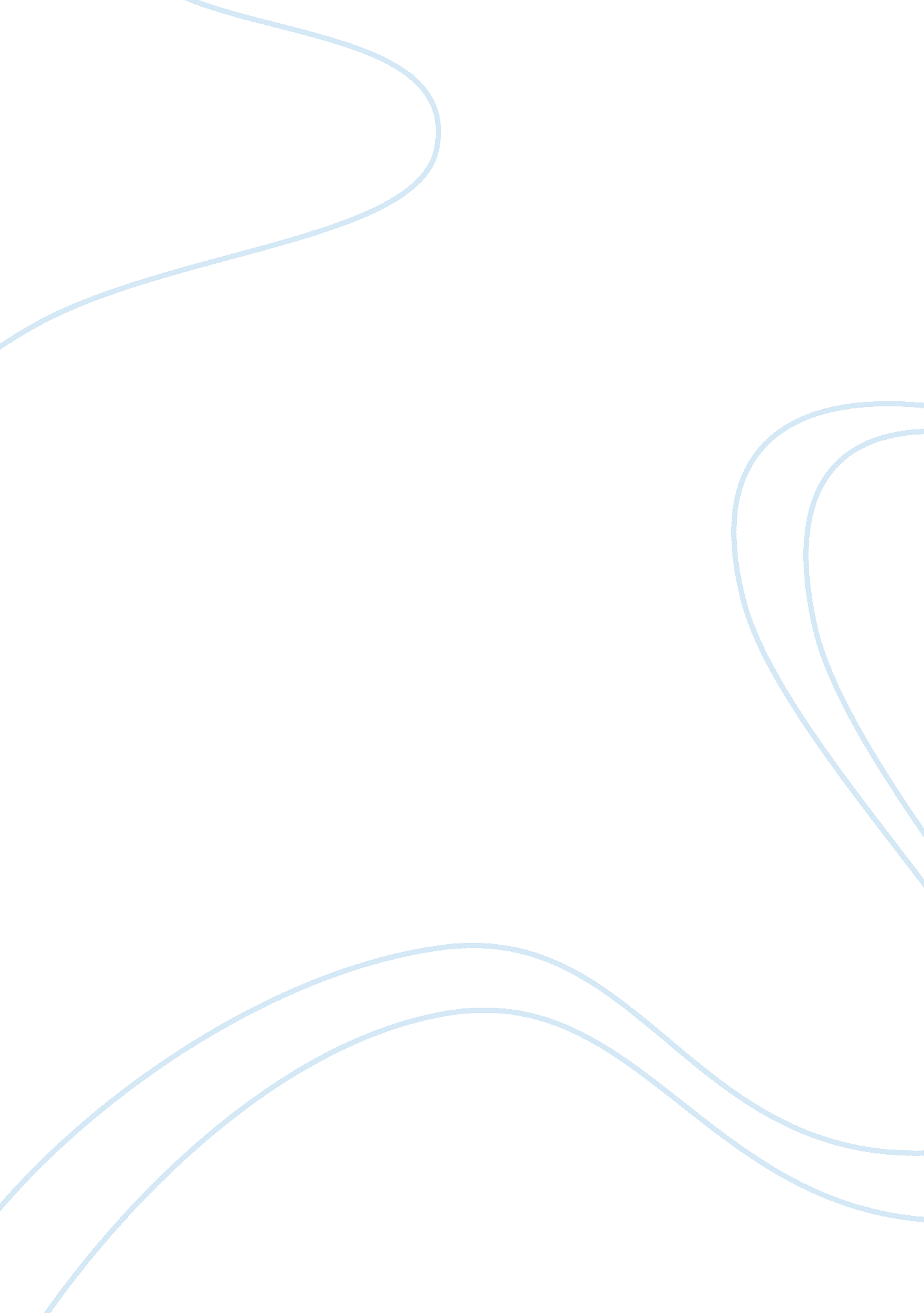 Three major causes of the american civil war which one cuases was most important ...History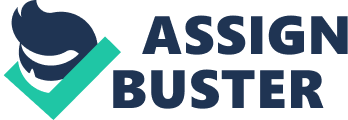 Three Major Causes of the American Civil War / Which one cuases was most important and why The paper " Major Causes of the American Civil War" is an outstanding example of an essay on history. Civil war can be defined as a war which originates within a nation or state among the citizens over certain issues such as misunderstanding amid the citizens, demanding change in governmental rules and regulations and claiming separate regions among others. With reference to the context, The American Civil War was triggered due to a few definite issues related to rights, inequality, and slavery among others. The American Civil War has been considered in this discussion so as to evaluate the meaning of the civil war. Furthermore, the discussion will also state the reasons for which the American Civil War broke out. Discussion 
The American Civil War commenced in 1861 and continued till 1865. The Civil War was learned to occur between North & South America. The major causes of American Civil War were identified to be the prevailing socio-economic divergences which existed between North & South America, ‘ states versus federal rights’, the clash or disagreement between slave as well as non-slave state supporters, intensification of the Abolition Movement and the appointment Of Abraham Lincoln. Furthermore, the major three causes behind the initiation of the Civil War were the existing economic as well as social disparities between North & South America which were identified in the form of imposing tax rates which widely varied between both the regions. State as well as federal rights was supposed to be the other factor which gave rise to the American Civil War as the Southern Region of America desired to be entitled for increased state rights instead of the rights in relation to the federal government which was further disagreed and denied by the United States (US) law or government. The most important factor amongst the others factor which led to the Civil War was the issue of ‘ fights and conflicts between slave and non-slave proponents’ which arose between North & South America as North America vehemently opposed the practice of labor whereas, South America supported such labor and slave practices. 
From the review of the American Civil War, it was deciphered that amid the three chief reasons, the issue or concern of slavery was measured to be the key reason which prompted the Civil War. The history of America states that prior to 1775, the slavery system was considered as a legal process. However, after the American Revolution of 1775-1783, slavery or the labor practices were regarded as an illegal measure under the (US) law. Furthermore, it was also observed in this context that after the American Revolution, northern and the political governance prohibited or restricted the practice or system of labor and slavery within the country. However, the establishment of the cotton industry during the 1800s increased the demands and practices of labor and slavery further which even extended to Southwest. This increasing demand for slave and labor made certain countries to import and export labor internationally which was considered by the US law as an illegal practice in 1807. Moreover, this practice was supported by South America and also desired to spread out such practices to different other territories. Moreover, certain groups from the Northern Region of America and the anti-slavery team stated the practice to be ‘ sinful’ as well as unfavorable in terms of the ‘ Rights of Free Men’. 
The two different views for and against practicing labor and slavery stated above originated within the United States. As a result, certain conflicts took place within the groups however; the federal government undertook various steps to solve the problem which failed. Furthermore, this conflict led to the Civil War which took place between North & South America from 1861 to 1865. The four-year-long war conversely resulted in reaching a favorable conclusion which signified ‘ The End of Slavery” 
Moreover, Abraham Lincoln also supported the anti-labor groups in order to discontinue the labor and slave practices. For the reason of preventing and saving the labors and slaves, Abraham Lincoln introduced private troops whose primary function was to protect the labors. In addition, Abraham Lincoln considered slavery as one of the foremost issues which gave rise to the Civil War in America between North & South regions. 
Conclusion 
The American Civil War was learned to come into action owing to certain conflicts which subsisted between North & South America and related to grave issues such as inequality in economic and social factors, slavery practices, state and federal issues, electing Abraham Lincoln as president and growth of Abolition Movements. The three key reasons were unfair taxes, state rights, and slavery. However, the most imperative cause for the rise of the American Civil War was the slavery problem and the war ended with banning labor and slavery practices. 